Об организации осуществления отдельных государственных полномочий Амурской области по организации мероприятий при осуществлении деятельности по обращению с животными без владельцевВ соответствии с Федеральными законами от 06.10.2003 № 131-ФЗ «Об общих принципах организации местного самоуправления в Российской Федерации», от 27.12.2018 № 498-ФЗ «Об ответственном обращении с животными и о внесении изменений в отдельные законодательные акты Российской Федерации» (далее – Федеральный закон № 498-ФЗ), Законом Амурской области от 07.11.2019 № 428-ОЗ «О разграничении полномочий органов государственной власти Амурской области в области обращения с животными и о наделении органов местного самоуправления муниципальных районов и городских округов Амурской области государственными полномочиями Амурской области по организации мероприятий при осуществлении деятельности по обращению с животными без владельцев», Уставом Завитинского района п о с т а н о в л я ю: 1. Установить, что администрация Завитинского района осуществляет исполнение переданных отдельных государственных полномочий Амурской области по организации мероприятий при осуществлении деятельности по обращению с животными без владельцев, которые включают в себя:1.1. Отлов животных без владельцев, в том числе их транспортировку и немедленную передачу в приюты для животных;1.2. Содержание животных без владельцев в приютах для животных в соответствии с частью 7 статьи 16 Федерального закона № 498-ФЗ;1.3. Возврат потерявшихся животных их владельцам, а также поиск новых владельцев поступившим в приюты для животных животным без владельцев;1.4. Возврат животных без владельцев, не проявляющих немотивированной агрессивности, на прежние места их обитания после проведения мероприятий, указанных в подпункте 1.2. настоящего пункта;1.5. Размещение в приютах для животных и содержание в них животных без владельцев, которые не могут быть возвращены на прежние места их обитания, до момента передачи таких животных новым владельцам или наступления естественной смерти таких животных.2. Указанные в пункте 1 настоящего постановления государственные полномочия осуществляются администрацией Завитинского района в течение неограниченного срока.3. Обеспечить исполнение отдельных государственных полномочий, указанных в пункте 1 настоящего постановления в соответствии с федеральными законами и нормативными правовыми актами Амурской области;3.1. Обеспечивать подготовку документов и информации об осуществлении отдельных государственных полномочий в исполнительный орган государственной власти Амурской области, уполномоченный в области обращения с животными без владельцев;3.2. Обеспечивать подготовку отчетов об осуществлении отдельных государственных полномочий и отчетов об использовании субвенций из областного бюджета, предоставленных для осуществления отдельных государственных полномочий, для их направления в исполнительный орган государственной власти Амурской области, уполномоченный в области обращения с животными без владельцев;3.3. Содействовать в проведении исполнительным органом государственной власти Амурской области, уполномоченным в области обращения с животными без владельцев, проверок осуществления переданных государственных полномочий, в том числе проверок целевого использования материальных ресурсов и финансовых средств, переданных для осуществления государственных полномочий;3.4. Обеспечивать исполнение письменных предписаний исполнительного органа государственной власти Амурской области, уполномоченного в области обращения с животными без владельцев, об устранении выявленных нарушений требований законов по вопросам осуществления органами местного самоуправления или должностными лицами местного самоуправления государственных полномочий;3.5. Обеспечить эффективное и целевое использование финансовых средств и материальных ресурсов, предоставленных на осуществление государственных полномочий;3.6. Обеспечить возврат материальных ресурсов и неиспользованных финансовых средств в случае прекращения осуществления отдельных государственных полномочий;3.7. Обеспечить разработку проектов муниципальных правовых актов по вопросам осуществления отдельных государственных полномочий.4. Настоящее постановление подлежит официальному опубликованию.          5. Контроль за исполнением настоящего постановления возложить на первого заместителя главы администрации Завитинского района А.Н. Мацкан.Глава Завитинского района                                                                      С.С. Линевич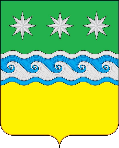 АДМИНИСТРАЦИЯ ЗАВИТИНСКОГО РАЙОНА АМУРСКАЯ ОБЛАСТЬГЛАВА ЗАВИТИНСКОГО РАЙОНАП О С Т А Н О В Л Е Н И Еот 30.03.2020						                            № 116г. ЗавитинскИсполнитель: Начальник отдела сельского хозяйства администрации Завитинского района                                                          М.Н.ВолодинСогласовано:Главный специалист отдела по труду, социальным и правовым вопросам администрации Завитинского районаС.Е. ТалашоваУп  Управляющий делами администрации Завитинского районаЕ.В. РозенкоПервый заместитель главы администрации Завитинского районаА.Н. Мацкан